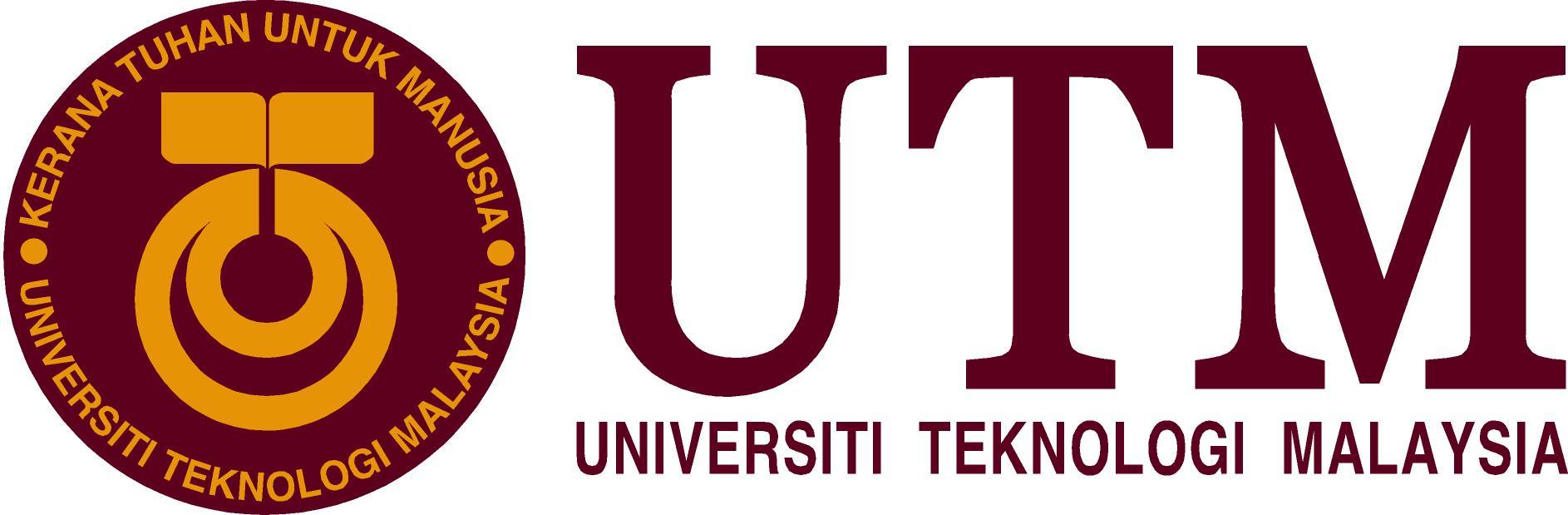 Saya _______________________________________________________________________No. Kad Pengenalan ___________________________ mengesahkan bahawa :  PERAKUAN Saya mengaku bahawa pengisytiharan yang dinyatakan di atas adalah benar. Sekiranya tidak benar, saya boleh dikenakan tindakan tatatertib di bawah Peraturan 4 (f) dan Peraturan 4 (g). Peraturan-peraturan  Pegawai Awam (Kelakuan dan Tatatertib) 1993.    ________________________________________  Tandatangan Pegawai  Nama	: _________________________________ 	 Jawatan 	: _________________________________ Alamat Pejabat 	: _________________________________  Tarikh               	: _________________________________ 	   BORANG PERAKUAN PINJAMAN PENDIDIKAN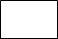 saya tidak ada mengambil pinjaman pendidikan daripada mana-mana institusi/ tabung pendidikan.Saya ada mengambil pinjaman pendidikan daripada  _________________________mulai tarikh _____________________ hingga _____________________ sebanyak RM __________________ dan saya masih belum membuat sebarang bayaran.saya ada mengambil pinjaman pendidikan daripada __________________________ mulai tarikh _____________________ hingga _____________________ sebanyak RM ________________ dan saya sedang membuat  pembayaran secara ansuran  bulanan melalui pembayaran tunai/ potongan gaji mulai ________________________________________.saya ada mengambil pinjaman pendidikan daripada __________________________ mulai tarikh ____________________ hingga _____________________ sebanyak RM _______________ dan saya telah menyelesaikan sepenuhnya pinjaman pada ________________________________________.